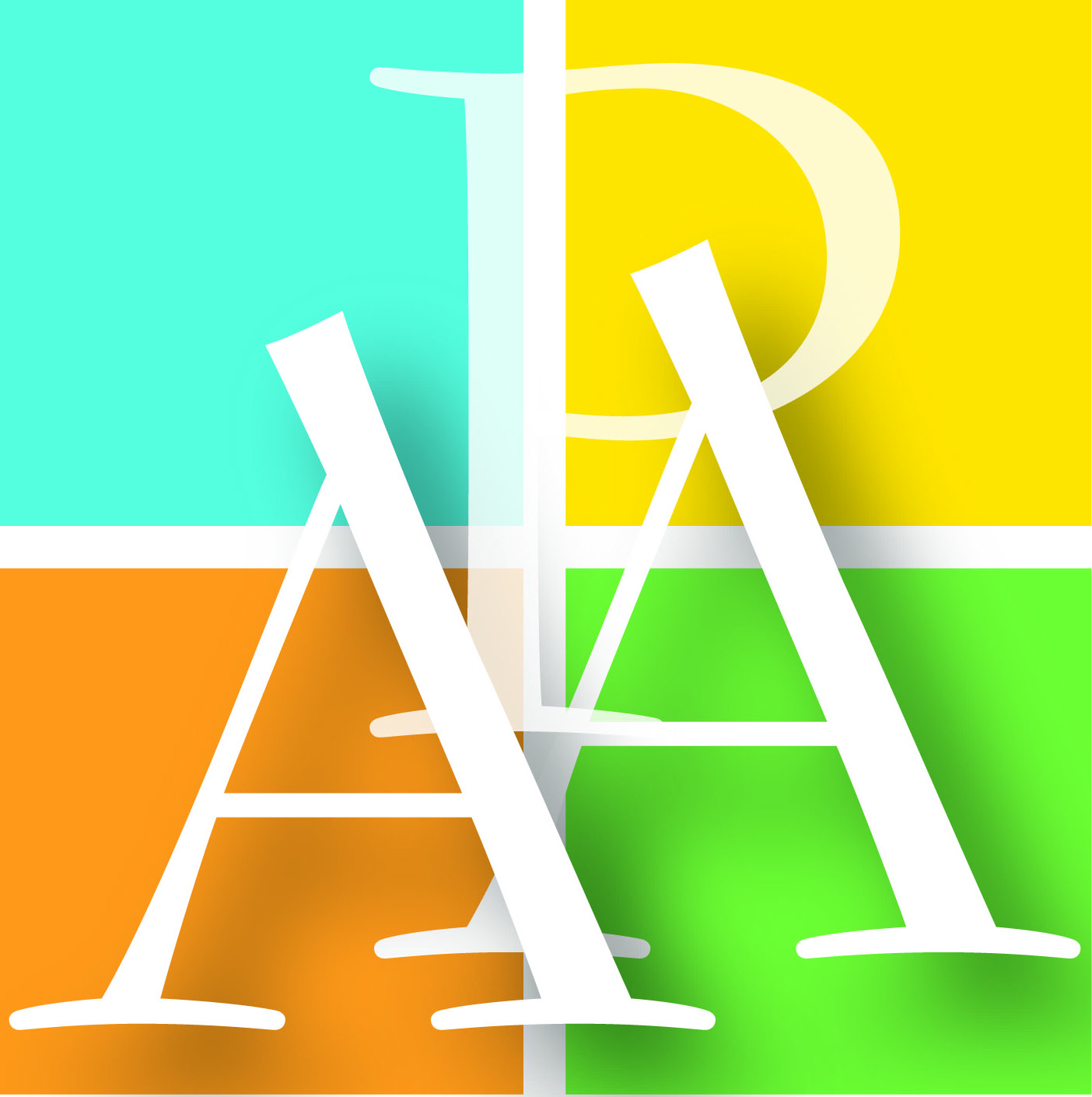 Assemblée générale annuelle - Association des artistes du PontiacLe mercredi 4 décembre 2019 à 16 heuresÉcole en pierre, Portage-du-Fort, QuébecPROCÈS-VERBALPrésences : Louise Guay (Présidente); Linda Girard (Vice-présidente); Christopher Seifried (Trésorier); Claire Taillefer(Secrétaire); Cheryl Dolan (Directeur); Geneviève Has; Dale Shutt; Fred Ryan; Valerie Bridgeman; France Morissette Lamarche; Gabrielle Julie Dupuis; Élaine Gaudet; Marlene Schay; Charles Donnelly; Paul Guttadavria;  1.  Ouverture de l’assemblée par la présidenteOuverture de la rencontre et mot de bienvenue de la présidente.  2.  Adoption de l’ordre du jourLecture de la proposition d'ordre du jour.Adoption proposée par France Morissette Lamarche, appuyée par Geneviève Has, adoptée à l'unanimité.3. Adoption du procès-verbal de l’assemblée générale annuelle du 1er décembre     2018           Les membres sont invités à faire la lecture du procès-verbal de la rencontre de 2019.  Dale Shutt propose l’adoption du procès-verbal tel que déposé. Valerie Bridgeman appuie cette proposition.  Adoptée à l’unanimité.4. Rapports annuels des comités de l’Association des artistes du Pontiac (AAP) Présidente; Louise Guay La présidente offre aussi un cadeau en guise de remerciement à deux membres sortants pour leur implication auprès de l'association. Il s'agit de Christopher Seifried et Gabrielle Julie Dupuis. La Galerie de l’École en pierre (Dale Shutt)La Tournée des ateliers d’artistes (Valerie Bridgeman)École des arts du Pontiac (France Morissette Lamarche)Les rapports annuels sont présentés par les représentantes des comités ou leurs porte-paroles. Une suggestion a été avancée afin que les responsables des comités soient reconnus et qu'on leur donne un titre.Dale Shutt propose l’adoption des rapports, appuyé par Valerie Bridgeman: proposition adoptée à l’unanimité.5. Rapport financierChristopher Seifried présente les états financiers pour l'année se terminant le 31 août 2019 tels que préparés par Peter Smith, le comptable de l’association. Il passe en revue les différents tableaux incluant les Revenus et Dépenses, la Situation financière globale et les Changements aux actifs nets, et répond aux questions des membres.Le rapport démontre que nous avons commencé l'année avec un profit net de $24,939 (y compris des surplus accumulés dans les dernières années). Si nous ajoutons le surplus de $740, nous finissons l'année avec un surplus net de $25,679.  Christopher Seifried propose l'adoption par les membres du rapport financier tel que présenté. Il est appuyé par Dale Shutt; proposition adoptée à l'unanimité.  6.  Budget 2019-2020Christopher Seifried présente les prévisions budgétaires pour 2019-2020.  Il passe en revue les principaux changements entre les montants prévus pour l’année financière se terminant le 31 août 2019, les montants réels reçus ou dépensés, et finalement les prévisions budgétaires pour l’année en cours se terminant le 31 août 2020.  Le présent budget représente un des plus gros que l'association ait connu (revenu anticipé de $67,785) et ceci grâce aux généreuses subventions du Conseil des arts et lettres du Québec et d'Emploi Québec.  60% du budget, soit $40,000, sera dépensé pour défrayer les frais aux artistes, les salaires et les bénéfices.Christopher Seifried propose que les membres acceptent le budget 2019-2020 tel que présenté. Il est adopté par Dale Shutt; proposition adoptée à l'unanimité.7. Nomination du vérificateur des comptes 2018-2019Il a été proposé par Dale Shutt, appuyé par Valerie Bridgeman, que l’assemblée ne nomme pas de vérificateur pour l’année fiscale 2019-2020.  Adopté à l’unanimité.Christopher conclut en soulignant l’excellent travail fait par Gabrielle Dupuis, une bénévole de longue date. Au nom du Conseil d’administration et des membres de l’association, il la remercie pour son importante contribution aux opérations financières durant ces nombreuses années.8. Pause / Inscription de bénévolesLe groupe décide de poursuivre et de prendre une pause à la fin de la rencontre afin de profiter du vin fromage qui a été préparé par l'exécutif et permettre un échange entre les participants.  9. Nomination du président et du secrétaire d’électionsDale Shutt est élue présidente d'élections et Valérie Bridgeman, secrétaire. Dale passe en revue le processus pour l’élection des membres du Conseil d’administration.  Les personnes suivantes acceptent leur nomination: Nicole Lavigne (absente mais a déposé une lettre pour démontrer son intérêt à être membre du Conseil d'administration de l'Association des artistes du Pontiac); Geneviève Has; Louise Guay; Claire Taillefer; Linda Girard.  Cheryl Dolan et Élaine Gaudet déclinent leur nomination. 10. Élection des membres du Conseil d’administrationSont élus pour former le prochain conseil d'administration de l’AAP : Louise Guay, Geneviève Has, Claire Taillefer, Nicole Lavigne et Linda Girard.11. Période de questions      Afin d'aider les nouveaux membres à faire un choix au niveau de leur implication      Valérie Bridgeman donne une description détaillée sur le fonctionnement et les      responsabilités des différents comités.       Dale Shutt suggère la formation d'un comité pour s'occuper du suivi des différents       commanditaires.12. AutresÉlaine Gaudet présente un certificat de mérite Bénévolat 2019 à Gabrielle Julie Dupuis pour son implication au niveau de la comptabilité et de la tenue de livres.      Louise explique le nouveau fonctionnement au niveau du partage des tâches entre le      trésorier de l'association et Culture Outaouais qui nous offre un service de       comptabilité et de tenue de livre.13. Levée de l’assembléeLa clôture est proposée par Geneviève Has, appuyée par Claire Taillefer, et adoptée à l'unanimité.